ПОЛОЖЕНИЕ ЦЕНТРА ОЦЕНКИ КВАЛИФИКАЦИИВ ОБЛАСТИ ПОЖАРНОЙ БЕЗОПАСНОСТИ И ЧРЕЗВЫЧАЙНЫХ СИТУАЦИЙ «УРАЛ»Екатеринбург2019Общие положения1.1. Настоящее Положение определяет цели, функции, обязанности, права и структуру Центра оценки квалификации в области пожарной безопасности и чрезвычайных ситуаций «Урал» (далее – ЦОК ПБ и ЧС «Урал»), а также основные принципы оценки квалификаций. 1.2. ЦОК ПБ и ЧС «Урал» прошел в установленном порядке процедуру отбора Советом по профессиональным квалификациям в области обеспечения безопасности в чрезвычайных ситуациях (далее – СПК ЧС) и наделения полномочиями для проведения независимой оценки и подтверждения квалификаций и имеет Аттестат соответствия ЦОК № 31-01/66-19 от 27.06.2019 года, выданный СПК ЧС и внесенный в Реестр сведений о проведении независимой оценки квалификаций (далее – Реестр). 1.3. Область деятельности ЦОК ПБ и ЧС «Урал» определяется условиями действия Аттестата ЦОК. Решение об изменении области деятельности, приостановлении и прекращении деятельности ЦОК ПБ и ЧС «Урал» принимает СПК ЧС. 1.4. Положение о ЦОК ПБ и ЧС «Урал» (далее – Положение) разработано в соответствии с Федеральным законом от 03.07.2016 № 238-ФЗ «О независимой оценке квалификаций», Требованиями к центрам оценки квалификаций (Приложение № 1 к приказу Министерства труда и социальной защиты РФ от 19.12.2016 №759н). 1.5. В своей деятельности ЦОК ПБ и ЧС «Урал» руководствуется законодательством Российской Федерации, нормативными правовыми актами органов исполнительной власти, включая приказы и методические документы Министерства труда и социальной защиты Российской Федерации в сфере оценки квалификаций, руководящими и методическими документами Национального совета при Президенте Российской Федерации по профессиональным квалификациям, документами СПК ЧС, документами ЦОК ПБ и ЧС «Урал» и настоящим Положением. Цель и задачи центра оценки квалификаций 2.1. Основная цель деятельности ЦОК ПБ и ЧС «Урал» – проведение независимой оценки квалификаций. 2.2. Основные задачи ЦОК ПБ и ЧС «Урал»: 2.2.1. Участие в экспертизе нормативных и методологических документов ЦОК в области обеспечения безопасности в чрезвычайных ситуациях. 2.2.2. Кадровый аудит по видам профессиональной деятельности ЦОК ПБ и ЧС «Урал» в целях определения потребностей в квалификациях. 2.2.3. Взаимодействие с предприятиями и организациями осуществляющих свою деятельность в области обеспечения безопасности в чрезвычайных ситуациях, разработка и внедрение современных технологий менеджмента на основе ПС. 2.2.4. Участие в отраслевых, межотраслевых и международных проектах, направленных на развитие систем профессиональных квалификаций 2.2.5. Проведение независимой оценки квалификаций в соответствии с областью деятельности ЦОК ПБ и ЧС «Урал», закрепленной действующим Аттестатом соответствия ЦОК, выданным СПК ЧС и внесенным в Реестр сведений о независимой оценке квалификаций. 2.2.6. Обеспечение проведения профессионального экзамена, в том числе на базе экзаменационных центров ЦОК ПБ и ЧС «Урал». 2.2.7. Подготовка предложений по аттестации экспертов по оценке квалификаций и технических экспертов ЦОК ПБ и ЧС «Урал» в СПК ЧС для формирования экспертной комиссии ЦОК. 2.2.8. Участие в разработке и актуализации оценочных средств и других материалов, позволяющих оценивать уровень профессиональной квалификации соискателей. 2.2.9. Установление и согласование с СПК ЧС стоимости проведения работ по оценке квалификаций в закрепленной за ЦОК ПБ и ЧС «Урал» области деятельности, включая стоимость проведения профессионального экзамена, в соответствии с методикой, утвержденной и согласованной с СПК ЧС. 2.2.10. Проведение мониторинга рынка труда, выявление и формирование потребностей в оценке квалификаций в закрепленной за ЦОК ПБ и ЧС «Урал» областью деятельности. 2.2.11. Определение требований к формированию баз данных ЦОК ПБ и ЧС «Урал» о результатах оценки квалификаций и выданных свидетельствах 
о профессиональной квалификации, информации об аттестованных в СПК ЧС экспертах ЦОК ПБ и ЧС «Урал».3. Обязанности центра оценки квалификаций 3.1. В целях обеспечения эффективной организации и выполнения работ по оценке и подтверждению квалификаций ЦОК ПБ и ЧС «Урал» обязан: 3.1.1. Осуществлять оценку квалификаций только в закрепленной за ЦОК области деятельности, установленной условиями действия Аттестата соответствия ЦОК ПБ и ЧС «Урал», внесенного в реестр. 3.1.2. Формировать экспертную комиссию для проведения профессионального экзамена из числа аттестованных экспертов ЦОК ПБ и ЧС «Урал» по оценке квалификаций и технических экспертов и обеспечивать ее деятельность. 3.1.3. Проводить профессиональный экзамен, в том числе с привлечением ЭЦ вне фактического нахождения ЦОК ПБ и ЧС «Урал», в приемлемые для соискателей сроки. 3.1.4. Обеспечивать необходимые условия для проведения проверки деятельности ЦОК ПБ и ЧС «Урал» и (или) его ЭЦ в порядке, установленном СПК ЧС. 3.1.5. Обеспечивать применение установленной стоимости проведения работ по оценке квалификаций в закрепленной за ЦОК ПБ и ЧС «Урал» Аттестатом соответствия области деятельности для всех соискателей (в том числе в ЭЦ). 3.1.6. Обеспечивать передачу сведений о результатах оценки квалификаций и выданных свидетельствах о квалификации в СПК ЧС для внесения в реестр, в установленные сроки. 3.1.7. Информировать СПК ЧС об изменениях в ЦОК ПБ и ЧС «Урал», которые требуют внесения изменений в условия действия Аттестата соответствия ЦОК ПБ и ЧС «Урал». 3.1.8. Прекратить деятельность по оценке квалификаций в случаях истечения срока действия, приостановления, прекращения действия или аннулирования Аттестата соответствия ЦОК ПБ и ЧС «Урал» на основании решения СПК ЧС. 3.1.9. Соблюдать требования федеральных законов и иных нормативных правовых актов Российской Федерации, руководящих и методических документов Национального совета при Президенте Российской Федерации по профессиональным квалификациям, документов СПК ЧС, профессиональных стандартов, документов ЦОК ПБ и ЧС «Урал» и настоящего Положения. 3.1.10. Создавать и поддерживать в актуальном состоянии сайт ЦОК ПБ и ЧС «Урал» с информацией о задачах системы оценки квалификаций, проводимых ЦОК ПБ и ЧС «Урал» работах по оценке квалификаций, результатах деятельности и проводимых мероприятиях, информацией о возможности подачи жалобы в апелляционную комиссию СПК ЧС, экспертах ЦОК ПБ и ЧС «Урал». 4. Права центра оценки квалификаций 4.1. Для выполнения возложенных обязанностей ЦОК ПБ и ЧС «Урал» имеет право: 4.1.1. Выдавать соискателю свидетельство о квалификации или заключение о прохождении профессионального экзамена (в случае отрицательного результата экзамена).4.1.2. Принимать участие в разработке нормативных и методических документов СПК ЧС и давать предложения о внесении в них изменений. 4.1.3. Вносить предложения по разработке новых и актуализации действующих профессиональных стандартов в закрепленной за ЦОК ПБ и ЧС «Урал» Аттестатом соответствия области деятельности. 4.1.4. Иметь и применять товарный знак ЦОК ПБ и ЧС «Урал» и другие средства визуальной идентификации. 4.1.5. Создавать филиалы и отделения, в том числе ЭЦ, на территории Уральского федерального округа.5. Организационная структура и функции 
центра оценки квалификаций 5.1. Организационная структура ЦОК ПБ и ЧС «Урал» утверждается приказом организации, на базе которой создан ЦОК. 5.2. Обязанности и права сотрудников ЦОК ПБ и ЧС «Урал» и ЭЦ устанавливаются должностными инструкциями. 5.3. ЦОК ПБ и ЧС «Урал» выполняет следующие функции по проведению профессиональных экзаменов: 5.3.1. Предоставление соискателям актуальной информации о правилах и процедурах оценки квалификаций в закрепленной за ЦОК ПБ и ЧС «Урал» Аттестатом соответствия области деятельности, включая: прием и регистрацию комплекта документов соискателя; рассмотрение и информирование соискателя или законного представителя о результатах рассмотрения комплекта документов соискателя; определение и согласование с соискателем или законным представителем даты, места и времени проведения профессионального экзамена. 5.3.2. Проведение договорной работы с получателем услуг по оценке профессиональной квалификации и ЭЦ вне фактического нахождения ЦОК ПБ и ЧС «Урал». 5.3.3. Проведение профессионального экзамена. 5.3.4. Оформление результатов проведения профессионального экзамена.5.3.5 Оформление и выдача соискателю или законному представителю свидетельства о квалификации в случае успешного прохождения оценки квалификаций или заключения в случае отрицательного результата профессионального экзамена.5.3.6. Подготовка предложений по привлечению специалистов сторонних организаций в качестве экспертов по оценке квалификаций и технических экспертов и организация аттестации и повышения квалификации экспертов по оценке квалификаций и технических экспертов ЦОК ПБ и ЧС «Урал». 5.3.7. Определение потребности в разработке и актуализации оценочных средств и других материалов, позволяющих проверять уровень профессиональной квалификации. 5.3.8. Обоснованное формирование предложений по разработке новых и актуализации действующих профессиональных стандартов/квалификаций в закрепленной за ЦОК ПБ и ЧС «Урал» Аттестатом соответствия области деятельности. 5.3.9. Подготовка предложений и обоснований по созданию экзаменационных центров вне фактического нахождения ЦОК ПБ и ЧС «Урал» и согласование подготовленных материалов с СПК ЧС. 5.3.10. Подготовка распорядительных документов по применению или установлению стоимости проведения всего комплекса работ по оценке квалификаций в соответствии с руководящими и методическими документами Национального совета при Президенте Российской Федерации по профессиональным квалификациям, СПК ЧС. 5.3.11. Выявление и формирование потребностей в оценке квалификаций в закрепленной за ЦОК ПБ и ЧС «Урал» Аттестатом соответствия области деятельности. 5.3.12. Подготовка материалов для средств массовой информации и в сети «Интернет» по вопросам оценки квалификаций в закрепленной за ЦОК ПБ и ЧС «Урал» Аттестатом соответствия области деятельности. 5.3.13. Формирование и ведение баз данных (реестров) экспертов ЦОК ПБ и ЧС «Урал» и данных о результатах оценки квалификаций (выданных свидетельствах о квалификации и заключений о прохождении профессионального экзамена). 5.3.14. Передача сведений о результатах оценки квалификаций и выданных свидетельствах о квалификации в СПК ЧС для внесения в реестр, а также дополнительной информации по запросу СПК ЧС. 5.3.15. Регистрация, архивирование и организация хранения методических документов СПК ЧС и ЦОК ПБ и ЧС «Урал», документации, касающейся проведения профессиональных экзаменов и результатов оценки квалификаций, а также обеспечение выдачи в установленном порядке по запросам копий архивных документов. 5.4. Порядок взаимодействия ЭЦ с ЦОК ПБ и ЧС «Урал»:5.4.1. Работа ЭЦ проводится под методическим руководством ЦОК ПБ и ЧС «Урал». 5.4.2. В своей деятельности ЭЦ руководствуются Положением ЭЦ, разработанным руководителем ЭЦ, утвержденным руководителем организации, на базе которой создан ЭЦ, согласованным с СПК ЧС и подписанным руководителем ЦОК ПБ и ЧС «Урал», руководящими и методическими документами СПК ЧС и иными документами, распространяющимися на деятельность ЭЦ. 5.4.3. Работы ЭЦ по проведению процедуры профессионального экзамена осуществляются по договору с ЦОК ПБ и ЧС «Урал». 5.5. Работа ЦОК ПБ и ЧС «Урал» по проведению профессионального экзамена обеспечивается экспертной комиссией, которая должна отвечать следующим требованиям: 5.5.1. В состав экспертной комиссии входят только аттестованные СПК ЧС эксперты, в том числе эксперт по оценке квалификаций и не менее двух технических экспертов на каждое заседание экспертной комиссии при проведении профессионального экзамена (минимальный состав экспертной комиссии для проведения профессионального экзамена – 3 (три) эксперта ЦОК ПБ и ЧС «Урал»).5.5.2. Председателем экспертной комиссии должен быть эксперт по оценке квалификаций, для которого работа в ЦОК ПБ и ЧС «Урал», включая работу в ЭЦ вне фактического местонахождения ЦОК ПБ и ЧС «Урал», является основной. 5.5.3. Экспертная комиссия формируется с учетом заявленной области оценки квалификаций и фактического места проведения профессионального экзамена. 5.5.4. Обязанности и права членов экспертной комиссии регламентируются инструкциями, утвержденными руководителем ЦОК ПБ и ЧС «Урал» (инструкция председателя экспертной комиссии, инструкция технического эксперта, инструкция эксперта по оценке квалификаций). 5.5.5. Сведения о персональном составе аттестованных в установленном порядке СПК ЧС экспертах ЦОК ПБ и ЧС «Урал» приведены в Приложении № 2 и размещены на сайте ЦОК ПБ и ЧС «Урал».6. Финансовое обеспечение центра оценки квалификаций6.1. Деятельность ЦОК ПБ и ЧС «Урал» по оценке квалификаций, включая проведение профессионального экзамена, осуществляются на договорной основе. 6.2. Оплату работы по оценке квалификаций осуществляет соискатель или его законный представитель, иное физическое и (или) юридическое лицо.6.3. Оплата услуг, связанных с проведением оценки квалификаций, производится в соответствии с договором, по стоимости, установленной ЦОК ПБ и ЧС «Урал» и согласованной с СПК ЧС. 6.4. Оплата работ по оценке квалификаций возврату не подлежит. 6.5. Средства, полученные от оказания услуг по оценке квалификаций, расходуются на обеспечение деятельности и развитие СПК ЧС, ЦОК ПБ и ЧС «Урал», оплату труда экспертов, материальное стимулирование работников, а также на другие цели, обеспечивающие эффективную работу ЦОК ПБ и ЧС «Урал». 7. ЦОК ПБ и ЧС «Урал» несет полную ответственность за выполнение работ по оценке и присвоению квалификаций, за исполнение требований настоящего Положения, нормативных документов СПК ЧС, устанавливающих требования и порядок проведения оценки и подтверждения квалификаций, законодательства Российской Федерации в сфере оценки квалификаций. Приложение 1 к Положению Центра оценки квалификаций Область деятельности Центра оценки квалификацийв области пожарной безопасности и чрезвычайных ситуаций «Урал»Приложение 2 к Положению Центра оценки квалификаций Эксперты Центра оценки квалификаций в области пожарной безопасности и чрезвычайных ситуаций «Урал»Национальный совет при Президенте Российской Федерациипо профессиональным квалификациямНациональный совет при Президенте Российской Федерациипо профессиональным квалификациямНациональный совет при Президенте Российской Федерациипо профессиональным квалификациям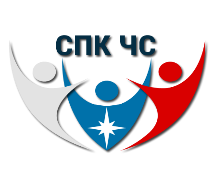 Совет по профессиональным квалификациям в области обеспечения безопасности 
в чрезвычайных ситуацияхЮридический адрес организации, на базе которой создан ЦОК (ЭЦ), фактический адрес ЦОК (ЭЦ)Область деятельности ЦОКОбласть деятельности ЦОКОбласть деятельности ЦОКЮридический адрес организации, на базе которой создан ЦОК (ЭЦ), фактический адрес ЦОК (ЭЦ)Наименование профессиональной квалификацииНаименование профессионального стандартаУровень квалификации630137, г. Екатеринбург,ул. Учителей, д.32, оф. 501Экзаменационные площадки:1. г. Екатеринбург, ул. ул. Учителей, д.32ООО СОО «ВДПО»2. г. Екатеринбург, ул. Мира, 22ФГБОУ ВО Уральский институт ГПС МЧС РоссииТехник по пожарной профилактике на объектеСпециалист по противопожарной профилактике5 уровень630137, г. Екатеринбург,ул. Учителей, д.32, оф. 501Экзаменационные площадки:1. г. Екатеринбург, ул. ул. Учителей, д.32ООО СОО «ВДПО»2. г. Екатеринбург, ул. Мира, 22ФГБОУ ВО Уральский институт ГПС МЧС РоссииСпециалист по противопожарной защите на объектеСпециалист по противопожарной профилактике6 уровень630137, г. Екатеринбург,ул. Учителей, д.32, оф. 501Экзаменационные площадки:1. г. Екатеринбург, ул. ул. Учителей, д.32ООО СОО «ВДПО»2. г. Екатеринбург, ул. Мира, 22ФГБОУ ВО Уральский институт ГПС МЧС РоссииРуководитель службы пожарной безопасности на объектеСпециалист по противопожарной профилактике7 уровень630137, г. Екатеринбург,ул. Учителей, д.32, оф. 501Экзаменационные площадки:1. г. Екатеринбург, ул. ул. Учителей, д.32ООО СОО «ВДПО»2. г. Екатеринбург, ул. Мира, 22ФГБОУ ВО Уральский институт ГПС МЧС РоссииОператор по обработке экстренных вызововСпециалист по приему и обработке экстренных вызовов5 уровень630137, г. Екатеринбург,ул. Учителей, д.32, оф. 501Экзаменационные площадки:1. г. Екатеринбург, ул. ул. Учителей, д.32ООО СОО «ВДПО»2. г. Екатеринбург, ул. Мира, 22ФГБОУ ВО Уральский институт ГПС МЧС РоссииСпециалист по приему и обработке экстренных вызововСпециалист по приему и обработке экстренных вызовов6 уровеньФамилия, Имя, отчествоОбласть деятельности эксперта ЦОКОбласть деятельности эксперта ЦОКОбласть деятельности эксперта ЦОКФамилия, Имя, отчествоНаименование профессиональной квалификацииНаименование профессионального стандартаУровень квалификацииКовалевский Станислав Викторович Бакиров Сергей РинатовичЗакиров Рашид ФанавиевичЗарипова Ксения АнатольевнаЖилин Михаил АлексеевичТехник по пожарной профилактике на объектеСпециалист по противопожарной профилактикеПриказ Министерства труда исоциальной защиты РоссийскойФедерации от 28 октября 2014 г. N 814н5 уровеньКовалевский Станислав Викторович Бакиров Сергей РинатовичЗакиров Рашид ФанавиевичЗарипова Ксения АнатольевнаЖилин Михаил АлексеевичСпециалист по противопожарной защите на объектеСпециалист по противопожарной профилактикеПриказ Министерства труда исоциальной защиты РоссийскойФедерации от 28 октября 2014 г. N 814н6 уровеньКовалевский Станислав Викторович Бакиров Сергей РинатовичЗакиров Рашид ФанавиевичЗарипова Ксения АнатольевнаЖилин Михаил АлексеевичРуководитель службы пожарной безопасности на объектеСпециалист по противопожарной профилактикеПриказ Министерства труда исоциальной защиты РоссийскойФедерации от 28 октября 2014 г. N 814н7 уровеньКовалевский Станислав ВикторовичБакиров Сергей РинатовичЗакиров Рашид ФанавиевичЖилин Михаил АлексеевичОператор по обработке экстренных вызововСпециалист по приему и обработке экстренных вызововПриказ Министерства труда исоциальной защиты РоссийскойФедерации от 9 сентября 2015 г. N 618н5 уровеньКовалевский Станислав ВикторовичБакиров Сергей РинатовичЗакиров Рашид ФанавиевичЖилин Михаил АлексеевичСпециалист по приему и обработке экстренных вызововСпециалист по приему и обработке экстренных вызововПриказ Министерства труда исоциальной защиты РоссийскойФедерации от 9 сентября 2015 г. N 618н6 уровень